   Утвержден распоряжениемГлавы муниципального образованияБаженовское сельское поселение  Байкаловского муниципального районаСвердловской областиот 13.04.2022 № 33ПЛАН МЕРОПРИЯТИЙпо реализации перечня поручений Губернатора Свердловской области от 02.03.2022 № 4-ЕКпп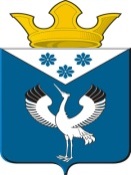 Российская ФедерацияСвердловская областьГлава муниципального образованияБаженовское сельское поселениеБайкаловского муниципального районаСвердловской области РАСПОРЯЖЕНИЕот 13.04.2022 г.с.Баженовское                                      № 33Об утверждении плана мероприятий по реализации Перечня поручений Губернатора Свердловской области от 02.03.2022 №4 –ЕКппВ соответствии с Перечнем поручений Губернатора Свердловской области от 02.03.2022 № 4 – ЕКпп, пунктом 3 раздела 2 Протокола заседания межведомственной рабочей группы по контролю за ходом погашения кредиторской задолженности и просроченной дебиторской задолженности муниципальных образований, расположенных на территории Свердловской области от 24.03.2022 № 1, в целях выполнения задач эффективного использования бюджетных средств:1.Утвердить план мероприятий по реализации Перечня поручений Губернатора Свердловской области от 02.03.2022 № 4 –ЕКпп  (далее – план мероприятий) (прилагается).2.Главным администраторам бюджетных средств муниципального образования Баженовского сельского поселения:1)издать локальный нормативно – правовой акт об утверждении плана мероприятий;2)назначить должностных лиц, ответственных за выполнение плана мероприятий;3) обеспечить реализацию плана мероприятий в установленные сроки.3. Настоящее распоряжение действует с момента его подписания.4.Настоящее распоряжение разместить на официальном сайте Администрации в сети «Интернет» https://bajenovskoe.ru/.5.Контроль за исполнением настоящего распоряжения оставляю за собой.Глава муниципального образованияБаженовское сельское поселениеБайкаловского муниципального районаСвердловской области                                                                   С.М. Спирин№ строкиНаименование мероприятияСрок исполненияОтветственный исполнитель1.Проведение анализа предполагаемых к реализации и реализуемых с привлечением бюджетных средств инвестиционных проектов Баженовского сельского поселения на предмет корректировки технических решений, связанных с возможным риском непоставок импортного оборудования, механизмов и материалов.постоянноАдминистрация Баженовского сельского поселения2.Усилить контроль за результативностью и эффективностью использования средств местного бюджетапостоянноАдминистрация Баженовского сельского поселения3.Обеспечить экономное расходование средств местного бюджетапостоянноАдминистрация Баженовского сельского поселения4.Направлять средства местного бюджета в первоочередном порядке на оплату труда, коммунальных услуг, услуг связи, реализацию мероприятий национальных проектов и прочие текущие расходыпостоянноАдминистрация Баженовского сельского поселения5.Принимать новые бюджетные обязательства путем заключения муниципальных контрактов, иных договоров только в случаях, если:1) обязательства принимаются в целях реализации указов Президента Российской Федерации В.В. Путина;2) обязательства принимаются в рамках использования целевых безвозмездных поступлений и реализации мероприятий национальных проектов;3) непринятие обязательств приведет к сокращению объема или снижению качества выполняемых муниципальных функций и оказываемых муниципальных услугпостоянноАдминистрация Баженовского сельского поселения6.Не принимать бюджетные обязательства, предусматривающие строительство новых объектовпостоянноАдминистрация Баженовского сельского поселения7.Усилить контроль за выполнением условий предоставления субсидий юридическим лицам и муниципальным бюджетным учреждением Баженовского сельского поселения и условий муниципальных контрактовпостоянноАдминистрация Баженовского сельского поселения8.Не увеличивать доведенные объемы лимитов бюджетных обязательств за счет средств местного бюджетапостоянно Финансовое управление Администрации Байкаловского муниципального района9.Представлять в Финансовое управление предложения по изменению (уменьшению) доведенных лимитов бюджетных обязательств.до 20 июня, 20 сентября, 20 декабря) Администрация Баженовского сельского поселения10.Не принимать решения, приводящие к увеличению в 2022 году численности муниципальных служащих, за исключением случаев принятия решений о наделении органов местного самоуправления дополнительными полномочиями в соответствии с законодательством Российской Федерации и законодательством Свердловской областидо 31.12.2022Администрация Баженовского сельского поселения11.Безусловное выполнение долговых обязательств Баженовского сельского поселенияпостоянноАдминистрация Баженовского сельского поселения12.Обеспечить недопущение принятия решений по увеличению штатной численности работников муниципального бюджетного учрежденияпостоянноАдминистрация Баженовского сельского поселения